Letter of Notifications[ ]	Undergraduate Curriculum Council  [X]	Graduate CouncilSigned paper copies of proposals submitted for consideration are no longer required. Please type approver name and enter date of approval.  Email completed proposals to curriculum@astate.edu for inclusion in curriculum committee agenda.If you require to fill out a Letter of Notification, please email curriculum@astate.edu or contact Academic Affairs and Research at (870) 972-2030 for guidance PRIOR TO submitting these through the curricular process. 1.Contact Person (Name, Email Address, Phone Number)Bulletin ChangesLETTER OF NOTIFICATION – 6Inactive/Reactivate Program Institution submitting request:  Arkansas State University – JonesboroContact person/title:  Dr. Lacy Overley, Assistant Professor of CounselingPhone number/e-mail address: 972-680-4843 lcrumrine@astate.eduProposed effective date (last date for new student enrollments): January 1, 2017Title of degree program:  Master of Science in Education (School Counseling Track)CIP Code:  13.1101Degree Code: 6680Reason for proposed action:	__X__ 	Inactive status – No new students can be admitted to the program after the effective date. (Program on inactive status for 5 years will be removed from the AHECB approved program inventory.)			Provide the following information:Reason for proposed action - placing program on inactive status.The decision to request inactive status of the MSE School Counseling Program was made following discussions that were part of a major initiative to restructure the university in terms of its colleges and academic units and programs. Colleges and departments were asked to evaluate all programs in terms of their fiscal viability and potential for growth and sustained enrollment. Admissions to the MSE School Counseling Program were notably low and had been for several years. Reasons for low enrollment in this program were discussed and appear most related to the following: (1) an online program is currently active in Arkansas and its enrollment numbers are high; (2) the admission and program requirements for the online program are less stringent than the A-State program as it is not accredited; (3) the state of Arkansas offers an alternative licensure route which further increases the attraction to an online program as a convenient option for training as a school counselor. The Department of Psychology and Counseling holds the position that training individuals to work as school counselors, by means of a purely online pedagogical platform, presents unreasonable risks to the children who will be served by graduates of the program and potential liability for the program that graduates professionals to work in a school setting. Thus, “fighting for” students by converting the program to an online program is not considered an acceptable option. Given the above, it seemed prudent to place the program on inactive status at this time. The Department of Psychology and Counseling recognizes the importance of providing highly trained school counselors to the state of Arkansas. In the event that we can come up with a way to contribute to this need we will happily reactive the program.Number of students enrolled in program.	Three (3)How will students in the inactive program be accommodated?	Courses needed to complete the program will be offered to all students currently enrolled.Projected program completion date.	May 2017Provide documentation of written notification to students currently enrolled in the program.Electronic Communication (E-mail) sent to students currently enrolled in the MSE School Counseling Program:We hope everyone’s semester is starting off smoothly and that you all are settling well into your classes. We want to take this time to inform you of some changes that will be happening within the School Counseling program. Unfortunately, due to a variety of factors, the School Counseling program will not be continuing beyond May 2017. This means that School Counseling students who have already been admitted to the program will be able to finish their degree with accreditation. However, this also means that there will be no new admissions to the program. For those who are in the Clinical Mental Health and Rehabilitation programs and are interested in taking the coursework necessary for the School Counseling certification, you will have the option to take those courses IF you can finish by May 2017.This decision was not made lightly. We were recently approached by administration about their concerns over the financial stability and viability of our School Counseling program. For example, factors such as, lack of fiscal support at the state level, competition with other School Counseling programs in Arkansas and a high demand for quality School Counseling professors, lowers the likelihood of maintaining the program long-term. We were given the daunting task of deciding between the following options: (a) to put all available, but non-sustainable resources toward the School Counseling program, or (b) to use our resources to strengthen our thriving and sustainable programs. In coming to the decision to dissolve the School Counseling program, we spent ample amounts of time examining the fiscal aspects of this situation and various alternative solutions in an effort help ensure that we made the best possible long-term decision for our students and programs. Please note, that this will NOT go into effect until ALL CURRENT STUDENTS HAVE GRADUATED. In addition, you will still be graduating from what we believe to still be a professionally strong School Counseling program.Because we certainly understand the shock and questions that must be emerging as a result of this information, we will host a meeting to discuss any concerns on Tuesday, September 16th, at 5:30 p.m. in room 110. Please know that the faculty care about each of our students, we want nothing but the best for you all and we hope that you to discuss the training that you have received here at ASU with pride and confidence. While this was not an easy decision, unfortunately, it was still necessary. However, if you are not able to attend the meeting, please feel free to contact any of us if you would like to discuss this issue further. Thank you for your time and we hope to see each of you next week.Regards,Counseling Program Faculty	______ 	Reactivate program (Program on inactive status less than 5 years):			Provide the following information:Justification for program reactivation. Curriculum outline by semester including total semester credit hours required.List of new courses.  New course descriptions.Program goals and objectives.Expected student learning outcomes.Program approval letter from licensure/certification entity, if required.Scheduled program review date (within 10 years of program implementation)Provide a copy of written notification to other institutions in the area of the proposed program offering.  Institutional curriculum committee review/approval date, if required:Provide additional program information if requested by ADHE staff.President/Chancellor Approval Date:Board of Trustees Notification Date:Chief Academic Officer:							Date:For Academic Affairs and Research Use OnlyFor Academic Affairs and Research Use OnlyCIP Code:  Degree Code:Department Curriculum Committee ChairCOPE Chair (if applicable)Department Chair: Head of Unit (If applicable)                         College Curriculum Committee ChairUndergraduate Curriculum Council ChairCollege DeanGraduate Curriculum Committee ChairGeneral Education Committee Chair (If applicable)                         Vice Chancellor for Academic AffairsInstructions Please visit http://www.astate.edu/a/registrar/students/bulletins/index.dot and select the most recent version of the bulletin. Copy and paste all bulletin pages this proposal affects below. Follow the following guidelines for indicating necessary changes. *Please note: Courses are often listed in multiple sections of the bulletin. To ensure that all affected sections have been located, please search the bulletin (ctrl+F) for the appropriate courses before submission of this form. - Deleted courses/credit hours should be marked with a red strike-through (red strikethrough)- New credit hours and text changes should be listed in blue using enlarged font (blue using enlarged font). - Any new courses should be listed in blue bold italics using enlarged font (blue bold italics using enlarged font)You can easily apply any of these changes by selecting the example text in the instructions above, double-clicking the ‘format painter’ icon   , and selecting the text you would like to apply the change to.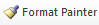 Please visit https://youtu.be/yjdL2n4lZm4 for more detailed instructions.